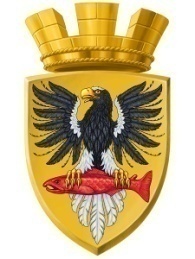 Р О С С И Й С К А Я   Ф Е Д Е Р А Ц И ЯКАМЧАТСКИЙ КРАЙП О С Т А Н О В Л Е Н И ЕАДМИНИСТРАЦИИ ЕЛИЗОВСКОГО ГОРОДСКОГО ПОСЕЛЕНИЯОт 26.01.2022							№ 71-пг. Елизово	В соответствии с частью 3 статьи 21 Федерального закона от 31.07.2020 № 248-ФЗ «О государственном контроле (надзоре) и муниципальном контроле в Российской Федерации», Федеральным Законом от 06.10.2003 № 131–ФЗ «Об общих принципах организации местного самоуправления в Российской Федерации», муниципальным нормативным правовым актом от 26.11.2021 № 9-НПА «Положение о муниципальном земельном контроле в границах Елизовского городского поселения» принятым Решением Собрания депутатов Елизовского городского поселения от 25.11.2021 № 57, Уставом Елизовского городского поселения Елизовского муниципального района в Камчатском крае,	ПОСТАНОВЛЯЮ:Утвердить формы документов, используемых при осуществлении муниципального земельного контроля в границах Елизовского городского поселения согласно приложениям №№ 1, 2, 3, 4 к настоящему постановлению. Муниципальному казенному учреждению «Служба по обеспечению деятельности администрации Елизовского городского поселения опубликовать (обнародовать) настоящее постановление в средствах массовой информации и разместить в информационно-телекоммуникационной сети «Интернет» на официальном сайте администрации Елизовского городского поселения.Настоящее постановление вступает в силу со дня его подписания. Контроль за исполнением настоящего постановления возложить на руководителя Управления архитектуры и градостроительства  администрации Елизовского городского поселения.Глава администрацииЕлизовского городского поселения                                                     В.А. Масло